Tilskudd til svømming i barnehager 2022I statsbudsjettet for 2022 er det bevilget 72.233 mill. kr. til tilskudd for svømming i barnehager. Statsforvalteren i Trøndelag har fått tildelt kr. 5 762 000,- som skal benyttes til formålet. Tilskuddssatsen fastsettes årlig av Utdanningsdirektoratet, og tilskuddet er i 2022 satt til kr. 1 950,- per barn det gis svømmeopplæring til. Statsforvalteren i Trøndelag lyser med dette ut tilskuddsmidler til svømming i barnehager. Kommuner, frivillige organisasjoner og barnehager kan søke Statsforvalteren om tilskudd. Om ordningen Kommuner, frivillige organisasjoner og barnehager kan søke om tilskudd for at barnehagebarn blir trygge i vann og får bedre svømmeferdigheter. Tilskuddet skal bidra til å gi barn i alderen 4-6 år i barnehage tilstrekkelig svømmeopplæring. Svømmeopplæringen skal skje i barnehagens åpningstid og skal i hovedsak foregå i basseng, det er også mulig å ha svømmeopplæring i vann/sjø. Det er viktig at gutter og jenter får et likeverdig tilbud. Tilskuddsmottakerne velger selv hvordan opplæringen organiseres og gjennomføres. Tilskuddet skal i sin helhet brukes til aktiviteter relatert til svømmeopplæring av barna. Tilskuddet kan også brukes til å dekke transport til og fra svømmehall. Det kan kun søkes om tilskudd for ett kalenderår om gangen. Samarbeid mellom kommune og frivillige organisasjoner prioriteres. Flere kommuner kan også samarbeide om å etablere et opplæringstilbud. Mål for opplæringenMålet er å gi barn bedre svømmeferdigheter. Tilskuddet skal bidra til at kommuner, barnehager og frivillige organisasjoner kan gjennomføre tiltak for å gi barn i barnehage tilstrekkelig svømmeopplæring slik at barna blir trygge i vann.MålgruppeBarn i kommunale og ikke-kommunale barnehager i alderen 4-6 år bosatt i Trøndelag.Søknad om tilskudd Fra 2022 tar Statsforvalteren i bruk det nasjonale digitale søknadsskjemaet. Søknadsfristen er 1. april 2022. Ufullstendige eller for seint innkomne søknader vil ikke bli behandlet Behandling av søknader Statsforvalteren behandler søknadene og fatter vedtak om tilskudd eller avslag etter utløpet av søknadsfristen. Midlene blir utbetalt i løpet av juni 2022. De som fikk midler i 2021, må ha levert rapport før nye midler kan bli utbetalt. I søknaden må det tas hensyn til evt. ubrukte midler tildelt i 2021 slik at søknadssummen for 2022 blir reel i forhold til det totale antallet barn det skal gis opplæring til. Rapportering Tilskuddsmottakerne skal innen 5. januar 2022 rapportere til Statsforvalteren om bruk av midlene. Tilskuddsmottakerne må gjøre seg kjent med hva det skal rapporteres på. Fra 2022 tar Statsforvalteren i bruk det nasjonale digitale rapporteringsskjemaet.For de som rapporterer for flere barnehagerI kolonnen «Antall barn totalt» skal en føre opp tallet på barn som har gjennomført svømmeopplæringen.I kolonnen «Beskrivelse av opplæringen» ber vi at det blant annet blir opplyst om hvor mange timer svømmeopplæring barna har fått.Skjemaene finnes på hjemmesiden til Statsforvalteren under «Skjema og tjenester» - «Svømmeopplæring i barnehager». Vi gjør oppmerksom på at det er et søknadsskjema og et rapporteringsskjema. Kontrollrutiner Som en del av saksbehandlingen skal Statsforvalteren kontrollere rimeligheten i tilskuddsgrunnlaget angitt i søknaden. Dette kan for eksempel innebære vurdering av antall barn det gis svømmeopplæring til i forhold til antall barn i barnehagen/kommunen, antall barn det gis svømmeopplæring til i forhold til tilgang på basseng og lignende. Det kan også ut fra risiko og vesentlighet foretas stikkprøver av opplysningene kommunene, de frivillige organisasjonene og/eller gir ved søknad om tilskudd. Det skal også gjøres en formalia- og rimelighetskontroll av mottatte rapporter fra tilskuddsmottakerne som viser antall barn som har gjennomført svømmeopplæringen. Det kan ut ifra risiko og vesentlighet foretas stikkprøver av opplysningene kommunen, de frivillige organisasjonene og/eller barnehagene gir ved rapportering. For spørsmål om tilskuddsordningen, ta kontakt med Margrethe Taule, fmtlmta@statsforvalteren.no Dokumentet er elektronisk godkjent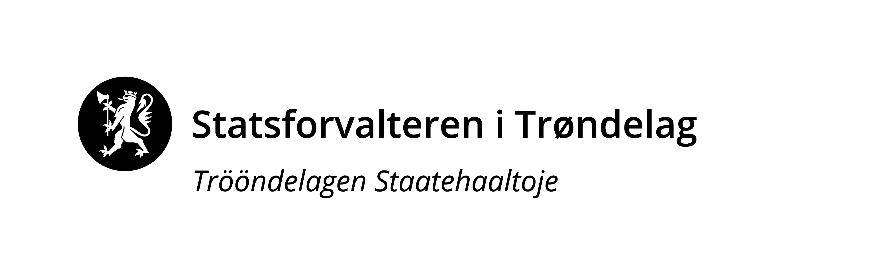 Vår dato:Vår dato:Vår dato:Vår ref:09.02.202209.02.202209.02.20222022/234Deres dato:Deres dato:Deres dato:Deres ref:«REFDATO»«REFDATO»«REFDATO»«REF»«MOTTAKERNAVN»«ADRESSE»«POSTNR» «POSTSTED»«KONTAKT»«MOTTAKERNAVN»«ADRESSE»«POSTNR» «POSTSTED»«KONTAKT»Saksbehandler, innvalgstelefonSaksbehandler, innvalgstelefonSaksbehandler, innvalgstelefonSaksbehandler, innvalgstelefon«MOTTAKERNAVN»«ADRESSE»«POSTNR» «POSTSTED»«KONTAKT»«MOTTAKERNAVN»«ADRESSE»«POSTNR» «POSTSTED»«KONTAKT»Margrethe Taule, 73 19 91 47Margrethe Taule, 73 19 91 47Margrethe Taule, 73 19 91 47Margrethe Taule, 73 19 91 47«MOTTAKERNAVN»«ADRESSE»«POSTNR» «POSTSTED»«KONTAKT»«MOTTAKERNAVN»«ADRESSE»«POSTNR» «POSTSTED»«KONTAKT»«MOTTAKERNAVN»«ADRESSE»«POSTNR» «POSTSTED»«KONTAKT»«MOTTAKERNAVN»«ADRESSE»«POSTNR» «POSTSTED»«KONTAKT»«MOTTAKERNAVN»«ADRESSE»«POSTNR» «POSTSTED»«KONTAKT»«MOTTAKERNAVN»«ADRESSE»«POSTNR» «POSTSTED»«KONTAKT»«MOTTAKERNAVN»«ADRESSE»«POSTNR» «POSTSTED»«KONTAKT»«MOTTAKERNAVN»«ADRESSE»«POSTNR» «POSTSTED»«KONTAKT»«MOTTAKERNAVN»«ADRESSE»«POSTNR» «POSTSTED»«KONTAKT»«MOTTAKERNAVN»«ADRESSE»«POSTNR» «POSTSTED»«KONTAKT»Med hilsenMargrethe Taule (e.f.)seksjonslederSeksjon barnehageLikelydende brev sendt til:Likelydende brev sendt til:Likelydende brev sendt til:Likelydende brev sendt til:Hitra kommuneRådhusveien 17240HITRAIndre Fosen kommunePostboks 237101RISSAOrkland kommunePostboks 837301ORKANGERSelbu kommuneGjelbakken 157580SELBUSnåasen Tjïelte/ Snåsa kommuneSørsivegen 67760SNÅSASteinkjer kommunePostboks 25307729STEINKJERFlatanger kommuneLauvsneshaugen 257770FLATANGERNamsos kommuneStavarvegen 27856JØARaarvihken Tjïelte/ Røyrvik kommuneRøyrvikveien 57898LIMINGENRøros kommuneBergmannsgt. 237374RØROSStjørdal kommunePostboks 133 / 1347501STJØRDALÅfjord kommuneØvre Årnes 77170ÅFJORDGrong kommunePostboks 1627871GRONGTrondheim kommunePostboks 2300 Torgarden7004TRONDHEIMTydal kommuneTydalsvegen 1257590TYDALØrland kommunePostboks 437159BJUGNFrosta kommuneFånesvegen 17633FROSTAHeim kommuneTrondheimsveien 17200KYRKSÆTERØRALevanger kommunePostboks 1307601LEVANGERRindal kommuneRindalsvegen 176657RINDALHøylandet kommuneVargeia 17877HØYLANDETMidtre Gauldal kommuneRørosveien 117290STØRENHoltålen kommuneBakkavegen 17380ÅLENMelhus kommuneRådhusveien 27224MELHUSMeråker kommuneRådhusgata 77530MERÅKERNamsskogan kommuneR. C. Hansens vei 27890NAMSSKOGANOsen kommuneRådhusveien 137740STEINSDALENRennebu kommuneMyrveien 1 Berkåk7391RENNEBULeka kommuneLeknesveien 677994LEKAMalvik kommunePostboks 1407551HOMMELVIKNærøysund kommunePostboks 133, Sentrum7901RØRVIKOppdal kommuneInge Krokanns veg 27340OPPDALOverhalla kommuneSvalivegen 27863OVERHALLASkaun kommunePostboks 747358BØRSAFrøya kommunePostboks 1527261SISTRANDAInderøy kommuneVennalivegen 77670INDERØYLierne kommuneHeggvollveien 67882NORDLIVerdal kommunePostboks 247651VERDAL